School aimsThe aims of St Catherine’s Primary are to ensure that our school is:	A place that is known for its high standards and caring atmosphereA place where learners, staff and parents have a feeling of community loyalty and belonging and are motivated to learn because of this.A place where there is respect for all – in our own and in other communities.A place where our curriculum meets the needs and abilities of all our children.A place where the Christian ethos shines through everything that we do.The aims of St Catherine’s Nursery are to ensure that we are:A place that is known for its high standards and caring atmosphereA place where learners, staff and parents have a feeling of community, loyal and belonging and are motivated to learn because of this.A place where there is respect for all – in our own and in other communities.A place where our curriculum meets the needs and abilities of all of our children.A place where the love of children shines through everything that we do.St Catherine’s Primary SchoolSummary Improvement Plan2015-2016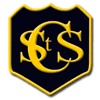 VisionRenfrewshire’s Council Plan and Community Plan sets out a vision for Renfrewshire, identifying the challenges and opportunities and provides a framework for improving outcomes for the citizens of Renfrewshire. From this, Children’s Services has developed an action plan setting out how it intends to achieve the outcomes identified in the Council and Community Plan. As part of Children’s Services, St Catherine’s Primary school has developed this school improvement plan which provides a framework for how we intend to continue our work towards achieving better outcomes for those associated with our school community.AChildrenhjhjjIn both the national and local context, curriculum for excellence, getting it right for every child and closing the poverty attainment gap are the focus for education and responding to these priorities will be a central aspect for St Catherine’s since they are central to preparing and supporting children and young people for the future.The priorities within this plan set out how we will improve our school and work towards achieving the vision for our school and for Renfrewshire.School Improvement Plan Priorities 2015-2016ImprovementAreas in which we have made improvement include:further development of skills progression within P.Esupporting learners to achieve through the introduction of a  nurture classextension of rich learning experiences within science through engagement with SSERC. Priorities 2015-2016Ensure that children and families benefit from services which are focused on getting it right at the earliest possible stage by:continuing to implement Getting It Right For Every child and  Getting It Right For Every Learner proceduresdeveloping a nurture strategy that focuses on early intervention and promotes emotional literacy and wellbeing adopting the ‘five to thrive’ approach in our work with children and families. Ensure all learners benefit from high quality education provision which promotes and supports achievement at all stages by:developing and implementing an action plan to improve the attainment of looked after childrenimplementing the  Local Authority Numeracy and Mathematics Guidance documents on progressionfurther developing IDL Planning to ensure consistently high quality learning experiences for learnersimplementing the relationships programme ‘God’s Loving Plan’ across the school. Take account of the views of all stakeholders by:revising processes and procedures relating to profilingrevising processes and procedures relating to the reporting of pupil progress and achievements.Continue to develop policy and procedures to support the implementation of ‘Teaching Scotland’s Future’ by:ensuring all staff are familiar with the new GTCS Professional Update framework, implemented from august 2014 (PU)ensuring all staff are familiar with the new ELS Professional Review and Development framework, implemented from August 2014 (PRD)continuing to develop leadership at all levels and provide appropriate opportunities to demonstrate thismaintaining and further developing the school ethos/culture which is committed to continuous professional learning (CPL)ensuring that good practice is identified, shared and disseminated and embedded across the school.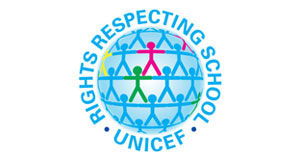 